食品机构的负责人必须展现出 Active Managerial Control （AMC，主动管理控制），并确保所有食品工人均可以在日常中严格遵守安全的食品处理方法，以降低食源性疾病的风险。利用 AMC，负责人可以确保食品员工接受培训，以安全地完成他们的任务、核实程序是否正确完成、识别和纠正食品安全风险，以及适当地准备和应对紧急情况。查看您的检查报告、第三方审核、内部观察情况和本文件，以帮助确定您的主动管理控制水平。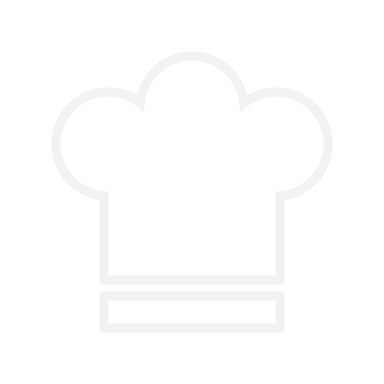 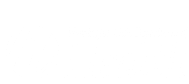 尽管所有负责人均必须保持 AMC，但大多数机构还必须雇用至少一名持有 Certified Food Protection Manager （CFPM，认证食品保护经理）证书的员工（依据 Washington Administrative Code （WAC，华盛顿州行政法规） 246-215-02107 的要求）。CFPM 不需要在场所内，但预计会在确保食品安全方面发挥关键作用。CFPM 必须确保负责人得到适当的培训、制定程序并理解和遵守食品安全要求。如果能够确保要求得到满足，则某个人可能是多个机构的 CFPM，例如拥有多个场所地点的餐厅或商店。注意：请使用本文件来帮助您的机构保持 AMC。请务必与当地卫生管辖部门合作，以获得任何必要的补充信息或批准。如欲索取本文件的其他版本格式，请致电 1-800-525-0127。耳聋或重听人士请拨 711 (Washington Relay) 
或发送电子邮件至 civil.rights@doh.wa.gov。第 1 部分：食品机构信息第 1 部分：食品机构信息第 1 部分：食品机构信息第 1 部分：食品机构信息第 1 部分：食品机构信息第 1 部分：食品机构信息第 1 部分：食品机构信息机构名称机构名称机构名称机构名称机构名称电话电话联系人姓名联系人姓名联系人姓名职务/职位职务/职位职务/职位职务/职位第 2 部分： 适用于食品机构的常见程序第 2 部分： 适用于食品机构的常见程序第 2 部分： 适用于食品机构的常见程序第 2 部分： 适用于食品机构的常见程序第 2 部分： 适用于食品机构的常见程序第 2 部分： 适用于食品机构的常见程序第 2 部分： 适用于食品机构的常见程序您是否有信心您的员工可以按照适当的食品安全程序完成这些过程？
如果没有信心，则应该确定您的政策、制定程序，并对员工进行培训或重新培训。您是否有信心您的员工可以按照适当的食品安全程序完成这些过程？
如果没有信心，则应该确定您的政策、制定程序，并对员工进行培训或重新培训。您是否有信心您的员工可以按照适当的食品安全程序完成这些过程？
如果没有信心，则应该确定您的政策、制定程序，并对员工进行培训或重新培训。您是否有信心您的员工可以按照适当的食品安全程序完成这些过程？
如果没有信心，则应该确定您的政策、制定程序，并对员工进行培训或重新培训。您是否有信心您的员工可以按照适当的食品安全程序完成这些过程？
如果没有信心，则应该确定您的政策、制定程序，并对员工进行培训或重新培训。您是否有信心您的员工可以按照适当的食品安全程序完成这些过程？
如果没有信心，则应该确定您的政策、制定程序，并对员工进行培训或重新培训。健康与卫生健康与卫生温度控制温度控制温度控制温度控制污染预防洗手器皿的使用疾病症状疾病报告洗手器皿的使用疾病症状疾病报告使用温度计烹饪高温储存冷却使用温度计烹饪高温储存冷却低温储存解冻接收食品日期标记低温储存解冻接收食品日期标记农产品清洗生肉分解清洁和消毒过敏原识别第 3 部分：要求的书面程序第 3 部分：要求的书面程序第 3 部分：要求的书面程序第 3 部分：要求的书面程序第 3 部分：要求的书面程序第 3 部分：要求的书面程序第 3 部分：要求的书面程序虽然大多数政策和程序可以采用口头形式，但如果需要由机构予以执行，则以下程序必须为书面形式且必须获得批准。注意：所有餐饮机构均必须备有书面形式的呕吐物和腹泻物清理计划。虽然大多数政策和程序可以采用口头形式，但如果需要由机构予以执行，则以下程序必须为书面形式且必须获得批准。注意：所有餐饮机构均必须备有书面形式的呕吐物和腹泻物清理计划。虽然大多数政策和程序可以采用口头形式，但如果需要由机构予以执行，则以下程序必须为书面形式且必须获得批准。注意：所有餐饮机构均必须备有书面形式的呕吐物和腹泻物清理计划。虽然大多数政策和程序可以采用口头形式，但如果需要由机构予以执行，则以下程序必须为书面形式且必须获得批准。注意：所有餐饮机构均必须备有书面形式的呕吐物和腹泻物清理计划。虽然大多数政策和程序可以采用口头形式，但如果需要由机构予以执行，则以下程序必须为书面形式且必须获得批准。注意：所有餐饮机构均必须备有书面形式的呕吐物和腹泻物清理计划。虽然大多数政策和程序可以采用口头形式，但如果需要由机构予以执行，则以下程序必须为书面形式且必须获得批准。注意：所有餐饮机构均必须备有书面形式的呕吐物和腹泻物清理计划。虽然大多数政策和程序可以采用口头形式，但如果需要由机构予以执行，则以下程序必须为书面形式且必须获得批准。注意：所有餐饮机构均必须备有书面形式的呕吐物和腹泻物清理计划。需要书面程序的过程需要书面程序的过程需要书面程序的过程需要书面程序的过程需要变通或 HACCP （食品安全管理认证标准）计划的复杂过程需要变通或 HACCP （食品安全管理认证标准）计划的复杂过程需要变通或 HACCP （食品安全管理认证标准）计划的复杂过程呕吐物和腹泻物清理计划重新填装可重复使用的盛装容器允许宠物狗在户外区域活动非连续或无人看管的烹饪裸手接触 – 带有书面生病员工政策的替代程序时间作为公共卫生控制的手段呕吐物和腹泻物清理计划重新填装可重复使用的盛装容器允许宠物狗在户外区域活动非连续或无人看管的烹饪裸手接触 – 带有书面生病员工政策的替代程序时间作为公共卫生控制的手段呕吐物和腹泻物清理计划重新填装可重复使用的盛装容器允许宠物狗在户外区域活动非连续或无人看管的烹饪裸手接触 – 带有书面生病员工政策的替代程序时间作为公共卫生控制的手段呕吐物和腹泻物清理计划重新填装可重复使用的盛装容器允许宠物狗在户外区域活动非连续或无人看管的烹饪裸手接触 – 带有书面生病员工政策的替代程序时间作为公共卫生控制的手段包装果汁食品保存（如腌制、熏制或酸化）减少氧气/真空包装软体动物贝类生命支持箱动物定制加工发芽的种子或豆类独特的食品处理，如发酵包装果汁食品保存（如腌制、熏制或酸化）减少氧气/真空包装软体动物贝类生命支持箱动物定制加工发芽的种子或豆类独特的食品处理，如发酵包装果汁食品保存（如腌制、熏制或酸化）减少氧气/真空包装软体动物贝类生命支持箱动物定制加工发芽的种子或豆类独特的食品处理，如发酵第 4 部分：豁免认证食品保护经理要求的机构第 4 部分：豁免认证食品保护经理要求的机构第 4 部分：豁免认证食品保护经理要求的机构第 4 部分：豁免认证食品保护经理要求的机构第 4 部分：豁免认证食品保护经理要求的机构第 4 部分：豁免认证食品保护经理要求的机构第 4 部分：豁免认证食品保护经理要求的机构针对食源性疾病风险低的食品机构（由于食品处理有限、食品处理量少以及所服务的人群少），鼓励但不要求此类机构配备一名认证食品保护经理。被视为低风险且免于 CFPM 要求的机构包括以下活动：仅提供或销售预先包装好的食品，包括冷藏的 Time/Temperature Control for Safety （TCS，安全时间/温度控制）食品，如几加仑的牛奶制备非 TCS 食品，如制作肉桂卷、糖果、甜甜圈、椒盐饼，或混合糖浆饮料仅加热商业加工的即食食品，包括拿铁和高温储存的 TCS 食品，如热狗在短期活动中不经常性地、临时性地提供食品，如博览会和节庆活动这些机构传统上包括便利店、电影院、热狗车、咖啡亭、肉桂卷和椒盐卷饼摊、冰淇淋店以及临时食品摊。所有其他机构必须至少拥有一名持有国家认可的有效 CFPM 证书的员工。这些机构可以制备生的动物产品、清洗生的产品、安全冷却时间/温度控制 (TCS) 的食品、使用专门的工艺、经营为高度易感人群服务的设施，或有其他增加食源性疾病的潜在风险。针对食源性疾病风险低的食品机构（由于食品处理有限、食品处理量少以及所服务的人群少），鼓励但不要求此类机构配备一名认证食品保护经理。被视为低风险且免于 CFPM 要求的机构包括以下活动：仅提供或销售预先包装好的食品，包括冷藏的 Time/Temperature Control for Safety （TCS，安全时间/温度控制）食品，如几加仑的牛奶制备非 TCS 食品，如制作肉桂卷、糖果、甜甜圈、椒盐饼，或混合糖浆饮料仅加热商业加工的即食食品，包括拿铁和高温储存的 TCS 食品，如热狗在短期活动中不经常性地、临时性地提供食品，如博览会和节庆活动这些机构传统上包括便利店、电影院、热狗车、咖啡亭、肉桂卷和椒盐卷饼摊、冰淇淋店以及临时食品摊。所有其他机构必须至少拥有一名持有国家认可的有效 CFPM 证书的员工。这些机构可以制备生的动物产品、清洗生的产品、安全冷却时间/温度控制 (TCS) 的食品、使用专门的工艺、经营为高度易感人群服务的设施，或有其他增加食源性疾病的潜在风险。针对食源性疾病风险低的食品机构（由于食品处理有限、食品处理量少以及所服务的人群少），鼓励但不要求此类机构配备一名认证食品保护经理。被视为低风险且免于 CFPM 要求的机构包括以下活动：仅提供或销售预先包装好的食品，包括冷藏的 Time/Temperature Control for Safety （TCS，安全时间/温度控制）食品，如几加仑的牛奶制备非 TCS 食品，如制作肉桂卷、糖果、甜甜圈、椒盐饼，或混合糖浆饮料仅加热商业加工的即食食品，包括拿铁和高温储存的 TCS 食品，如热狗在短期活动中不经常性地、临时性地提供食品，如博览会和节庆活动这些机构传统上包括便利店、电影院、热狗车、咖啡亭、肉桂卷和椒盐卷饼摊、冰淇淋店以及临时食品摊。所有其他机构必须至少拥有一名持有国家认可的有效 CFPM 证书的员工。这些机构可以制备生的动物产品、清洗生的产品、安全冷却时间/温度控制 (TCS) 的食品、使用专门的工艺、经营为高度易感人群服务的设施，或有其他增加食源性疾病的潜在风险。针对食源性疾病风险低的食品机构（由于食品处理有限、食品处理量少以及所服务的人群少），鼓励但不要求此类机构配备一名认证食品保护经理。被视为低风险且免于 CFPM 要求的机构包括以下活动：仅提供或销售预先包装好的食品，包括冷藏的 Time/Temperature Control for Safety （TCS，安全时间/温度控制）食品，如几加仑的牛奶制备非 TCS 食品，如制作肉桂卷、糖果、甜甜圈、椒盐饼，或混合糖浆饮料仅加热商业加工的即食食品，包括拿铁和高温储存的 TCS 食品，如热狗在短期活动中不经常性地、临时性地提供食品，如博览会和节庆活动这些机构传统上包括便利店、电影院、热狗车、咖啡亭、肉桂卷和椒盐卷饼摊、冰淇淋店以及临时食品摊。所有其他机构必须至少拥有一名持有国家认可的有效 CFPM 证书的员工。这些机构可以制备生的动物产品、清洗生的产品、安全冷却时间/温度控制 (TCS) 的食品、使用专门的工艺、经营为高度易感人群服务的设施，或有其他增加食源性疾病的潜在风险。针对食源性疾病风险低的食品机构（由于食品处理有限、食品处理量少以及所服务的人群少），鼓励但不要求此类机构配备一名认证食品保护经理。被视为低风险且免于 CFPM 要求的机构包括以下活动：仅提供或销售预先包装好的食品，包括冷藏的 Time/Temperature Control for Safety （TCS，安全时间/温度控制）食品，如几加仑的牛奶制备非 TCS 食品，如制作肉桂卷、糖果、甜甜圈、椒盐饼，或混合糖浆饮料仅加热商业加工的即食食品，包括拿铁和高温储存的 TCS 食品，如热狗在短期活动中不经常性地、临时性地提供食品，如博览会和节庆活动这些机构传统上包括便利店、电影院、热狗车、咖啡亭、肉桂卷和椒盐卷饼摊、冰淇淋店以及临时食品摊。所有其他机构必须至少拥有一名持有国家认可的有效 CFPM 证书的员工。这些机构可以制备生的动物产品、清洗生的产品、安全冷却时间/温度控制 (TCS) 的食品、使用专门的工艺、经营为高度易感人群服务的设施，或有其他增加食源性疾病的潜在风险。针对食源性疾病风险低的食品机构（由于食品处理有限、食品处理量少以及所服务的人群少），鼓励但不要求此类机构配备一名认证食品保护经理。被视为低风险且免于 CFPM 要求的机构包括以下活动：仅提供或销售预先包装好的食品，包括冷藏的 Time/Temperature Control for Safety （TCS，安全时间/温度控制）食品，如几加仑的牛奶制备非 TCS 食品，如制作肉桂卷、糖果、甜甜圈、椒盐饼，或混合糖浆饮料仅加热商业加工的即食食品，包括拿铁和高温储存的 TCS 食品，如热狗在短期活动中不经常性地、临时性地提供食品，如博览会和节庆活动这些机构传统上包括便利店、电影院、热狗车、咖啡亭、肉桂卷和椒盐卷饼摊、冰淇淋店以及临时食品摊。所有其他机构必须至少拥有一名持有国家认可的有效 CFPM 证书的员工。这些机构可以制备生的动物产品、清洗生的产品、安全冷却时间/温度控制 (TCS) 的食品、使用专门的工艺、经营为高度易感人群服务的设施，或有其他增加食源性疾病的潜在风险。针对食源性疾病风险低的食品机构（由于食品处理有限、食品处理量少以及所服务的人群少），鼓励但不要求此类机构配备一名认证食品保护经理。被视为低风险且免于 CFPM 要求的机构包括以下活动：仅提供或销售预先包装好的食品，包括冷藏的 Time/Temperature Control for Safety （TCS，安全时间/温度控制）食品，如几加仑的牛奶制备非 TCS 食品，如制作肉桂卷、糖果、甜甜圈、椒盐饼，或混合糖浆饮料仅加热商业加工的即食食品，包括拿铁和高温储存的 TCS 食品，如热狗在短期活动中不经常性地、临时性地提供食品，如博览会和节庆活动这些机构传统上包括便利店、电影院、热狗车、咖啡亭、肉桂卷和椒盐卷饼摊、冰淇淋店以及临时食品摊。所有其他机构必须至少拥有一名持有国家认可的有效 CFPM 证书的员工。这些机构可以制备生的动物产品、清洗生的产品、安全冷却时间/温度控制 (TCS) 的食品、使用专门的工艺、经营为高度易感人群服务的设施，或有其他增加食源性疾病的潜在风险。第 5 部分：认证食品保护经理的职责第 5 部分：认证食品保护经理的职责第 5 部分：认证食品保护经理的职责第 5 部分：认证食品保护经理的职责第 5 部分：认证食品保护经理的职责第 5 部分：认证食品保护经理的职责必须持有有效的认证计划证书（参见下文）。CFPM 证书的有效期为 5 年。CFPM 证书与所有食品工人必须持有的 Washington State Food Worker Card （华盛顿州食品工人卡）不同，后者是所有食品工人必需持有的。必须持有有效的认证计划证书（参见下文）。CFPM 证书的有效期为 5 年。CFPM 证书与所有食品工人必须持有的 Washington State Food Worker Card （华盛顿州食品工人卡）不同，后者是所有食品工人必需持有的。必须持有有效的认证计划证书（参见下文）。CFPM 证书的有效期为 5 年。CFPM 证书与所有食品工人必须持有的 Washington State Food Worker Card （华盛顿州食品工人卡）不同，后者是所有食品工人必需持有的。必须持有有效的认证计划证书（参见下文）。CFPM 证书的有效期为 5 年。CFPM 证书与所有食品工人必须持有的 Washington State Food Worker Card （华盛顿州食品工人卡）不同，后者是所有食品工人必需持有的。必须持有有效的认证计划证书（参见下文）。CFPM 证书的有效期为 5 年。CFPM 证书与所有食品工人必须持有的 Washington State Food Worker Card （华盛顿州食品工人卡）不同，后者是所有食品工人必需持有的。确保所需的程序和计划（如呕吐物和腹泻物的清理）为最新的并得到实施。确保所需的程序和计划（如呕吐物和腹泻物的清理）为最新的并得到实施。确保所需的程序和计划（如呕吐物和腹泻物的清理）为最新的并得到实施。确保所需的程序和计划（如呕吐物和腹泻物的清理）为最新的并得到实施。确保所需的程序和计划（如呕吐物和腹泻物的清理）为最新的并得到实施。确保所有负责人均经过培训，并且掌握 WAC 246-215-02105 中所要求的知识，例如：了解食源性疾病的原因和预防措施了解交叉污染的预防、适当的环境卫生和食品过敏原的控制知道接收、储存、烹饪和冷却所需的食品安全温度知道如何应对紧急情况、紧迫的健康危害或食源性疾病的报告确保所有负责人均经过培训，并且掌握 WAC 246-215-02105 中所要求的知识，例如：了解食源性疾病的原因和预防措施了解交叉污染的预防、适当的环境卫生和食品过敏原的控制知道接收、储存、烹饪和冷却所需的食品安全温度知道如何应对紧急情况、紧迫的健康危害或食源性疾病的报告确保所有负责人均经过培训，并且掌握 WAC 246-215-02105 中所要求的知识，例如：了解食源性疾病的原因和预防措施了解交叉污染的预防、适当的环境卫生和食品过敏原的控制知道接收、储存、烹饪和冷却所需的食品安全温度知道如何应对紧急情况、紧迫的健康危害或食源性疾病的报告确保所有负责人均经过培训，并且掌握 WAC 246-215-02105 中所要求的知识，例如：了解食源性疾病的原因和预防措施了解交叉污染的预防、适当的环境卫生和食品过敏原的控制知道接收、储存、烹饪和冷却所需的食品安全温度知道如何应对紧急情况、紧迫的健康危害或食源性疾病的报告确保所有负责人均经过培训，并且掌握 WAC 246-215-02105 中所要求的知识，例如：了解食源性疾病的原因和预防措施了解交叉污染的预防、适当的环境卫生和食品过敏原的控制知道接收、储存、烹饪和冷却所需的食品安全温度知道如何应对紧急情况、紧迫的健康危害或食源性疾病的报告确保所有负责人均能保持 WAC 246-215-02115 中所要求的主动管理控制，例如：食品工人接受了适当的培训，并严格遵循其任务所需的食品安全要求食品工人仅在健康时工作、正确洗手，并防止裸手接触食品食品工人监测食品温度，确保食品得到正确地烹饪和冷却食品来源必须经过批准，并予以正确地储存以防止污染确保所有负责人均能保持 WAC 246-215-02115 中所要求的主动管理控制，例如：食品工人接受了适当的培训，并严格遵循其任务所需的食品安全要求食品工人仅在健康时工作、正确洗手，并防止裸手接触食品食品工人监测食品温度，确保食品得到正确地烹饪和冷却食品来源必须经过批准，并予以正确地储存以防止污染确保所有负责人均能保持 WAC 246-215-02115 中所要求的主动管理控制，例如：食品工人接受了适当的培训，并严格遵循其任务所需的食品安全要求食品工人仅在健康时工作、正确洗手，并防止裸手接触食品食品工人监测食品温度，确保食品得到正确地烹饪和冷却食品来源必须经过批准，并予以正确地储存以防止污染确保所有负责人均能保持 WAC 246-215-02115 中所要求的主动管理控制，例如：食品工人接受了适当的培训，并严格遵循其任务所需的食品安全要求食品工人仅在健康时工作、正确洗手，并防止裸手接触食品食品工人监测食品温度，确保食品得到正确地烹饪和冷却食品来源必须经过批准，并予以正确地储存以防止污染确保所有负责人均能保持 WAC 246-215-02115 中所要求的主动管理控制，例如：食品工人接受了适当的培训，并严格遵循其任务所需的食品安全要求食品工人仅在健康时工作、正确洗手，并防止裸手接触食品食品工人监测食品温度，确保食品得到正确地烹饪和冷却食品来源必须经过批准，并予以正确地储存以防止污染第 6 部分：食品保护授权经理认证提供方了解更多信息，请访问 anabpd.ansi.org。（搜索 “ANSI Food Protection Manager”（ANSI 食品保护经理））第 6 部分：食品保护授权经理认证提供方了解更多信息，请访问 anabpd.ansi.org。（搜索 “ANSI Food Protection Manager”（ANSI 食品保护经理））第 6 部分：食品保护授权经理认证提供方了解更多信息，请访问 anabpd.ansi.org。（搜索 “ANSI Food Protection Manager”（ANSI 食品保护经理））第 6 部分：食品保护授权经理认证提供方了解更多信息，请访问 anabpd.ansi.org。（搜索 “ANSI Food Protection Manager”（ANSI 食品保护经理））第 6 部分：食品保护授权经理认证提供方了解更多信息，请访问 anabpd.ansi.org。（搜索 “ANSI Food Protection Manager”（ANSI 食品保护经理））第 6 部分：食品保护授权经理认证提供方了解更多信息，请访问 anabpd.ansi.org。（搜索 “ANSI Food Protection Manager”（ANSI 食品保护经理））公司名称公司名称可提供的培训可提供的培训测试语言测试选择1 AAA Food Handler1 AAA Food Handler 在线方式（自定进度）英语、西班牙语 在线方式（自定进度）英语、西班牙语 英语 西班牙语 在线监考360training.com360training.com 在线方式（自定进度） 在线方式（自定进度） 英语 在线监考AboveTraining/StateFood Safety.comAboveTraining/StateFood Safety.com 在线方式（自定进度）英语、西班牙语、中文、越南语 在线方式（自定进度）英语、西班牙语、中文、越南语 英语 西班牙语 中文 当地测试中心 在线监考 现场当面监考National Registry of Food Safety Professionals （国家食品安全专业人员登记处）National Registry of Food Safety Professionals （国家食品安全专业人员登记处）自学手册英语、西班牙语面授培训师自学手册英语、西班牙语面授培训师 英语 西班牙语 中文 韩语 当地测试中心 在线监考 现场当面监考National Restaurant Association （国家餐饮协会），ServSafeNational Restaurant Association （国家餐饮协会），ServSafe 在线方式（自定进度）英语、西班牙语 自学手册英语、西班牙语、中文、韩语 面授培训师 在线方式（自定进度）英语、西班牙语 自学手册英语、西班牙语、中文、韩语 面授培训师 英语 西班牙语 中文也提供以下语言的面授： 韩语 加拿大法语 日语 当地测试中心 在线监考 现场当面监考 可提供其他语言的便利条件The Always Food Safe Company, LLCThe Always Food Safe Company, LLC 在线方式（自定进度）英语 在线方式（自定进度）英语 英语 西班牙语 在线监考 现场当面监考第 7 部分：认证食品保护经理维护第 7 部分：认证食品保护经理维护第 7 部分：认证食品保护经理维护第 7 部分：认证食品保护经理维护第 7 部分：认证食品保护经理维护第 7 部分：认证食品保护经理维护确保至少一名员工持有现行的 CFPM 证书。每五年更新一次证书。确保至少一名员工持有现行的 CFPM 证书。每五年更新一次证书。确保至少一名员工持有现行的 CFPM 证书。每五年更新一次证书。确保至少一名员工持有现行的 CFPM 证书。每五年更新一次证书。确保至少一名员工持有现行的 CFPM 证书。每五年更新一次证书。确保 CFPM 监督程序和员工培训，以保持食品安全要求。确保 CFPM 监督程序和员工培训，以保持食品安全要求。确保 CFPM 监督程序和员工培训，以保持食品安全要求。确保 CFPM 监督程序和员工培训，以保持食品安全要求。确保 CFPM 监督程序和员工培训，以保持食品安全要求。准备好 CFPM 证书的副本。如果经认证的员工离职，则应在 60 天内更换 CFPM。准备好 CFPM 证书的副本。如果经认证的员工离职，则应在 60 天内更换 CFPM。准备好 CFPM 证书的副本。如果经认证的员工离职，则应在 60 天内更换 CFPM。准备好 CFPM 证书的副本。如果经认证的员工离职，则应在 60 天内更换 CFPM。准备好 CFPM 证书的副本。如果经认证的员工离职，则应在 60 天内更换 CFPM。第 8 部分：签名第 8 部分：签名第 8 部分：签名第 8 部分：签名第 8 部分：签名第 8 部分：签名	     	     	(xxx) xxx-xxxx	     	     	(xxx) xxx-xxxx	     	     	(xxx) xxx-xxxx	     	     	(xxx) xxx-xxxx	     	     	(xxx) xxx-xxxx	     	     	(xxx) xxx-xxxx签名	日期签名	日期签名	日期正楷书写姓名	电话号码正楷书写姓名	电话号码正楷书写姓名	电话号码